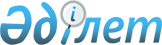 О выделении средств из резерва Правительства Республики КазахстанПостановление Правительства Республики Казахстан от 2 августа 2005 года N 806

      Правительство Республики Казахстан  ПОСТАНОВЛЯЕТ: 

      1. Выделить Министерству сельского хозяйства Республики Казахстан из резерва Правительства Республики Казахстан, предусмотренного в  республиканском бюджете на 2005 год на неотложные затраты, 400000000 (четыреста миллионов) тенге, в том числе: 

      1) 11500000 (одиннадцать миллионов пятьсот тысяч) тенге на разработку проектно-сметной документации на строительство объекта "Реконструкция протока "Караозек" с головным сбросным сооружением в Кызылординской области"; 

      2) 388500000 (триста восемьдесят восемь миллионов пятьсот тысяч) тенге на начало строительства объекта "Реконструкция протока "Караозек" с головным сбросным сооружением в Кызылординской области". 

      2. Министерству финансов Республики Казахстан обеспечить контроль за целевым использованием выделенных средств. 

      3. Настоящее постановление вводится в действие со дня подписания.        Исполняющий обязанности 

      Премьер-Министра 

      Республики Казахстан 
					© 2012. РГП на ПХВ «Институт законодательства и правовой информации Республики Казахстан» Министерства юстиции Республики Казахстан
				